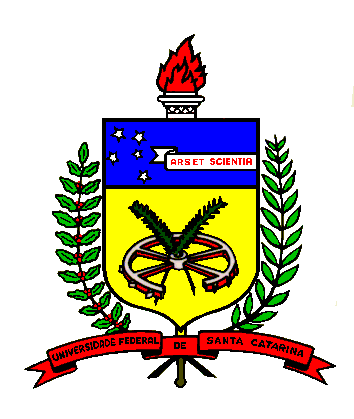 UNIVERSIDADE FEDERAL DE SANTA CATARINACENTRO DE CIÊNCIAS AGRÁRIASDEPARTAMENTO DE AQUICULTURAUNIVERSIDADE FEDERAL DE SANTA CATARINACENTRO DE CIÊNCIAS AGRÁRIASDEPARTAMENTO DE AQUICULTURAUNIVERSIDADE FEDERAL DE SANTA CATARINACENTRO DE CIÊNCIAS AGRÁRIASDEPARTAMENTO DE AQUICULTURAUNIVERSIDADE FEDERAL DE SANTA CATARINACENTRO DE CIÊNCIAS AGRÁRIASDEPARTAMENTO DE AQUICULTURAUNIVERSIDADE FEDERAL DE SANTA CATARINACENTRO DE CIÊNCIAS AGRÁRIASDEPARTAMENTO DE AQUICULTURA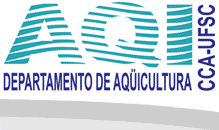 PROGRAMA DE ENSINOPROGRAMA DE ENSINOPROGRAMA DE ENSINOPROGRAMA DE ENSINOPROGRAMA DE ENSINOPROGRAMA DE ENSINOPROGRAMA DE ENSINOPROGRAMA DE ENSINOPROGRAMA DE ENSINOPROGRAMA DE ENSINOI. IDENTIFICAÇÃO DA DISCIPLINA:I. IDENTIFICAÇÃO DA DISCIPLINA:I. IDENTIFICAÇÃO DA DISCIPLINA:I. IDENTIFICAÇÃO DA DISCIPLINA:I. IDENTIFICAÇÃO DA DISCIPLINA:I. IDENTIFICAÇÃO DA DISCIPLINA:I. IDENTIFICAÇÃO DA DISCIPLINA:I. IDENTIFICAÇÃO DA DISCIPLINA:I. IDENTIFICAÇÃO DA DISCIPLINA:I. IDENTIFICAÇÃO DA DISCIPLINA:CÓDIGONOME DA DISCIPLINANOME DA DISCIPLINANOME DA DISCIPLINANO DE HORAS-AULA SEMANAISTEÓRICAS              PRÁTICASNO DE HORAS-AULA SEMANAISTEÓRICAS              PRÁTICASNO DE HORAS-AULA SEMANAISTEÓRICAS              PRÁTICASTOTAL DE HORAS-AULA SEMESTRAISTOTAL DE HORAS-AULA SEMESTRAISTOTAL DE HORAS-AULA SEMESTRAISAQI-5212Qualidade da Água IIQualidade da Água IIQualidade da Água II363609454545I.1. HORÁRIOI.1. HORÁRIOI.1. HORÁRIOI.1. HORÁRIOI.1. HORÁRIOI.1. HORÁRIOI.1. HORÁRIOI.1. HORÁRIOI.1. HORÁRIOTURMAS TEÓRICASTURMAS TEÓRICASTURMAS TEÓRICASTURMAS TEÓRICASTURMAS TEÓRICASTURMAS PRÁTICASTURMAS PRÁTICASTURMAS PRÁTICASTURMAS PRÁTICAS591035910359103591035910359103591035910359103II. PROFESSOR (ES) MINISTRANTE (S)II. PROFESSOR (ES) MINISTRANTE (S)II. PROFESSOR (ES) MINISTRANTE (S)II. PROFESSOR (ES) MINISTRANTE (S)II. PROFESSOR (ES) MINISTRANTE (S)II. PROFESSOR (ES) MINISTRANTE (S)II. PROFESSOR (ES) MINISTRANTE (S)II. PROFESSOR (ES) MINISTRANTE (S)II. PROFESSOR (ES) MINISTRANTE (S)Emílio Mateus Costa MeloEmílio Mateus Costa MeloEmílio Mateus Costa MeloEmílio Mateus Costa MeloEmílio Mateus Costa MeloEmílio Mateus Costa MeloEmílio Mateus Costa MeloEmílio Mateus Costa MeloEmílio Mateus Costa MeloIII. PRÉ-REQUISITO (S)III. PRÉ-REQUISITO (S)III. PRÉ-REQUISITO (S)III. PRÉ-REQUISITO (S)III. PRÉ-REQUISITO (S)III. PRÉ-REQUISITO (S)III. PRÉ-REQUISITO (S)III. PRÉ-REQUISITO (S)III. PRÉ-REQUISITO (S)CÓDIGOCÓDIGONOME DA DISCIPLINANOME DA DISCIPLINANOME DA DISCIPLINANOME DA DISCIPLINANOME DA DISCIPLINANOME DA DISCIPLINANOME DA DISCIPLINAENR-5813AQI-5211ENR-5813AQI-5211Ecologia do SoloQualidade da Água IEcologia do SoloQualidade da Água IEcologia do SoloQualidade da Água IEcologia do SoloQualidade da Água IEcologia do SoloQualidade da Água IEcologia do SoloQualidade da Água IEcologia do SoloQualidade da Água IIV CURSO (S) PARA O QUAL(IS) A DISCIPLINA É OFERECIDAIV CURSO (S) PARA O QUAL(IS) A DISCIPLINA É OFERECIDAIV CURSO (S) PARA O QUAL(IS) A DISCIPLINA É OFERECIDAIV CURSO (S) PARA O QUAL(IS) A DISCIPLINA É OFERECIDAIV CURSO (S) PARA O QUAL(IS) A DISCIPLINA É OFERECIDAIV CURSO (S) PARA O QUAL(IS) A DISCIPLINA É OFERECIDAIV CURSO (S) PARA O QUAL(IS) A DISCIPLINA É OFERECIDAIV CURSO (S) PARA O QUAL(IS) A DISCIPLINA É OFERECIDAIV CURSO (S) PARA O QUAL(IS) A DISCIPLINA É OFERECIDAEngenharia da AquiculturaEngenharia da AquiculturaEngenharia da AquiculturaEngenharia da AquiculturaEngenharia da AquiculturaEngenharia da AquiculturaEngenharia da AquiculturaEngenharia da AquiculturaEngenharia da AquiculturaV. EMENTAV. EMENTAV. EMENTAV. EMENTAV. EMENTAV. EMENTAV. EMENTAV. EMENTAV. EMENTAV. EMENTATeoria de sistemas, ecossistemas aquáticos naturais e de cultivo. Produtividade aquática em aquicultura. Matéria orgânica e eutrofização. Aeração. Fertilização. Filtração da água. Calagem.Teoria de sistemas, ecossistemas aquáticos naturais e de cultivo. Produtividade aquática em aquicultura. Matéria orgânica e eutrofização. Aeração. Fertilização. Filtração da água. Calagem.Teoria de sistemas, ecossistemas aquáticos naturais e de cultivo. Produtividade aquática em aquicultura. Matéria orgânica e eutrofização. Aeração. Fertilização. Filtração da água. Calagem.Teoria de sistemas, ecossistemas aquáticos naturais e de cultivo. Produtividade aquática em aquicultura. Matéria orgânica e eutrofização. Aeração. Fertilização. Filtração da água. Calagem.Teoria de sistemas, ecossistemas aquáticos naturais e de cultivo. Produtividade aquática em aquicultura. Matéria orgânica e eutrofização. Aeração. Fertilização. Filtração da água. Calagem.Teoria de sistemas, ecossistemas aquáticos naturais e de cultivo. Produtividade aquática em aquicultura. Matéria orgânica e eutrofização. Aeração. Fertilização. Filtração da água. Calagem.Teoria de sistemas, ecossistemas aquáticos naturais e de cultivo. Produtividade aquática em aquicultura. Matéria orgânica e eutrofização. Aeração. Fertilização. Filtração da água. Calagem.Teoria de sistemas, ecossistemas aquáticos naturais e de cultivo. Produtividade aquática em aquicultura. Matéria orgânica e eutrofização. Aeração. Fertilização. Filtração da água. Calagem.Teoria de sistemas, ecossistemas aquáticos naturais e de cultivo. Produtividade aquática em aquicultura. Matéria orgânica e eutrofização. Aeração. Fertilização. Filtração da água. Calagem.Teoria de sistemas, ecossistemas aquáticos naturais e de cultivo. Produtividade aquática em aquicultura. Matéria orgânica e eutrofização. Aeração. Fertilização. Filtração da água. Calagem.VI. OBJETIVOSVI. OBJETIVOSVI. OBJETIVOSVI. OBJETIVOSVI. OBJETIVOSVI. OBJETIVOSVI. OBJETIVOSVI. OBJETIVOSVI. OBJETIVOSVI. OBJETIVOSObjetivos Gerais: Preparar o aluno para obter a maior e melhor produtividade de organismos aquáticos através do manejo adequado da qualidade da água em ambientes de cultivo.Objetivos Específicos: Introduzir o aluno na perspectiva sistêmica da ecologia dos ambientes de cultivo. Abordar e discutir as principais práticas de manejo da qualidade da água. Aprender a interpretar os parâmetros físico-químicos da água dos cultivos a fim de traçar estratégias de manejo. Objetivos Gerais: Preparar o aluno para obter a maior e melhor produtividade de organismos aquáticos através do manejo adequado da qualidade da água em ambientes de cultivo.Objetivos Específicos: Introduzir o aluno na perspectiva sistêmica da ecologia dos ambientes de cultivo. Abordar e discutir as principais práticas de manejo da qualidade da água. Aprender a interpretar os parâmetros físico-químicos da água dos cultivos a fim de traçar estratégias de manejo. Objetivos Gerais: Preparar o aluno para obter a maior e melhor produtividade de organismos aquáticos através do manejo adequado da qualidade da água em ambientes de cultivo.Objetivos Específicos: Introduzir o aluno na perspectiva sistêmica da ecologia dos ambientes de cultivo. Abordar e discutir as principais práticas de manejo da qualidade da água. Aprender a interpretar os parâmetros físico-químicos da água dos cultivos a fim de traçar estratégias de manejo. Objetivos Gerais: Preparar o aluno para obter a maior e melhor produtividade de organismos aquáticos através do manejo adequado da qualidade da água em ambientes de cultivo.Objetivos Específicos: Introduzir o aluno na perspectiva sistêmica da ecologia dos ambientes de cultivo. Abordar e discutir as principais práticas de manejo da qualidade da água. Aprender a interpretar os parâmetros físico-químicos da água dos cultivos a fim de traçar estratégias de manejo. Objetivos Gerais: Preparar o aluno para obter a maior e melhor produtividade de organismos aquáticos através do manejo adequado da qualidade da água em ambientes de cultivo.Objetivos Específicos: Introduzir o aluno na perspectiva sistêmica da ecologia dos ambientes de cultivo. Abordar e discutir as principais práticas de manejo da qualidade da água. Aprender a interpretar os parâmetros físico-químicos da água dos cultivos a fim de traçar estratégias de manejo. Objetivos Gerais: Preparar o aluno para obter a maior e melhor produtividade de organismos aquáticos através do manejo adequado da qualidade da água em ambientes de cultivo.Objetivos Específicos: Introduzir o aluno na perspectiva sistêmica da ecologia dos ambientes de cultivo. Abordar e discutir as principais práticas de manejo da qualidade da água. Aprender a interpretar os parâmetros físico-químicos da água dos cultivos a fim de traçar estratégias de manejo. Objetivos Gerais: Preparar o aluno para obter a maior e melhor produtividade de organismos aquáticos através do manejo adequado da qualidade da água em ambientes de cultivo.Objetivos Específicos: Introduzir o aluno na perspectiva sistêmica da ecologia dos ambientes de cultivo. Abordar e discutir as principais práticas de manejo da qualidade da água. Aprender a interpretar os parâmetros físico-químicos da água dos cultivos a fim de traçar estratégias de manejo. Objetivos Gerais: Preparar o aluno para obter a maior e melhor produtividade de organismos aquáticos através do manejo adequado da qualidade da água em ambientes de cultivo.Objetivos Específicos: Introduzir o aluno na perspectiva sistêmica da ecologia dos ambientes de cultivo. Abordar e discutir as principais práticas de manejo da qualidade da água. Aprender a interpretar os parâmetros físico-químicos da água dos cultivos a fim de traçar estratégias de manejo. Objetivos Gerais: Preparar o aluno para obter a maior e melhor produtividade de organismos aquáticos através do manejo adequado da qualidade da água em ambientes de cultivo.Objetivos Específicos: Introduzir o aluno na perspectiva sistêmica da ecologia dos ambientes de cultivo. Abordar e discutir as principais práticas de manejo da qualidade da água. Aprender a interpretar os parâmetros físico-químicos da água dos cultivos a fim de traçar estratégias de manejo. Objetivos Gerais: Preparar o aluno para obter a maior e melhor produtividade de organismos aquáticos através do manejo adequado da qualidade da água em ambientes de cultivo.Objetivos Específicos: Introduzir o aluno na perspectiva sistêmica da ecologia dos ambientes de cultivo. Abordar e discutir as principais práticas de manejo da qualidade da água. Aprender a interpretar os parâmetros físico-químicos da água dos cultivos a fim de traçar estratégias de manejo. VII. CONTEÚDO PROGRAMÁTICOVII. CONTEÚDO PROGRAMÁTICOVII. CONTEÚDO PROGRAMÁTICOVII. CONTEÚDO PROGRAMÁTICOVII. CONTEÚDO PROGRAMÁTICOVII. CONTEÚDO PROGRAMÁTICOVII. CONTEÚDO PROGRAMÁTICOVII. CONTEÚDO PROGRAMÁTICOVII. CONTEÚDO PROGRAMÁTICOVII. CONTEÚDO PROGRAMÁTICOConteúdo Teórico:Teoria de sistemas e sistemas de cultivoFluxos de matéria e energia nas unidades de cultivoRedes tróficas nos ambientes de cultivoOs ecossistemas de cultivoProdutividade aquática em aquiculturaProdução e produtividadeSubsídios e prejuízos da qualidade da águaCapacidade de cargaMatéria orgânica e eutrofização dos ambientes de cultivoFontes de matéria orgânicaDinâmica da matéria orgânica no sistema de cultivoHipernutrificação e eutrofizaçãoPotencial redox e gás sulfídricoFiltração da águaMétodos de filtraçãoFiltração em laboratórioFiltração em unidades de engordaSistemas de aeraçãoVento, aeração e circulação da água.Dinâmica do oxigênio em ambientes de cultivoTroca de águaTipologia dos aeradores mecânicosEficiência dos aeradores mecânicosTaxa padrão de transferência de oxigênio (SOTR)Eficiência padrão de aeradores mecânicos (SAE)Exigências de aeraçãoFertilizaçãoAdubos e fertilização orgânicaProblemática dos cultivos integradosO NPK e os fertilizantes inorgânicosEstratégias de fertilização e a produtividade aquícolaCorreção do pH em sistemas de cultivoEstratégias de calagem em viveiros de cultivoQualidade dos calcários: reatividade e poder neutralizanteCorreção do pH de solos aquícolasQuantificação do calcário a ser usadoConteúdo Prático:Conteúdo Teórico:Teoria de sistemas e sistemas de cultivoFluxos de matéria e energia nas unidades de cultivoRedes tróficas nos ambientes de cultivoOs ecossistemas de cultivoProdutividade aquática em aquiculturaProdução e produtividadeSubsídios e prejuízos da qualidade da águaCapacidade de cargaMatéria orgânica e eutrofização dos ambientes de cultivoFontes de matéria orgânicaDinâmica da matéria orgânica no sistema de cultivoHipernutrificação e eutrofizaçãoPotencial redox e gás sulfídricoFiltração da águaMétodos de filtraçãoFiltração em laboratórioFiltração em unidades de engordaSistemas de aeraçãoVento, aeração e circulação da água.Dinâmica do oxigênio em ambientes de cultivoTroca de águaTipologia dos aeradores mecânicosEficiência dos aeradores mecânicosTaxa padrão de transferência de oxigênio (SOTR)Eficiência padrão de aeradores mecânicos (SAE)Exigências de aeraçãoFertilizaçãoAdubos e fertilização orgânicaProblemática dos cultivos integradosO NPK e os fertilizantes inorgânicosEstratégias de fertilização e a produtividade aquícolaCorreção do pH em sistemas de cultivoEstratégias de calagem em viveiros de cultivoQualidade dos calcários: reatividade e poder neutralizanteCorreção do pH de solos aquícolasQuantificação do calcário a ser usadoConteúdo Prático:Conteúdo Teórico:Teoria de sistemas e sistemas de cultivoFluxos de matéria e energia nas unidades de cultivoRedes tróficas nos ambientes de cultivoOs ecossistemas de cultivoProdutividade aquática em aquiculturaProdução e produtividadeSubsídios e prejuízos da qualidade da águaCapacidade de cargaMatéria orgânica e eutrofização dos ambientes de cultivoFontes de matéria orgânicaDinâmica da matéria orgânica no sistema de cultivoHipernutrificação e eutrofizaçãoPotencial redox e gás sulfídricoFiltração da águaMétodos de filtraçãoFiltração em laboratórioFiltração em unidades de engordaSistemas de aeraçãoVento, aeração e circulação da água.Dinâmica do oxigênio em ambientes de cultivoTroca de águaTipologia dos aeradores mecânicosEficiência dos aeradores mecânicosTaxa padrão de transferência de oxigênio (SOTR)Eficiência padrão de aeradores mecânicos (SAE)Exigências de aeraçãoFertilizaçãoAdubos e fertilização orgânicaProblemática dos cultivos integradosO NPK e os fertilizantes inorgânicosEstratégias de fertilização e a produtividade aquícolaCorreção do pH em sistemas de cultivoEstratégias de calagem em viveiros de cultivoQualidade dos calcários: reatividade e poder neutralizanteCorreção do pH de solos aquícolasQuantificação do calcário a ser usadoConteúdo Prático:Conteúdo Teórico:Teoria de sistemas e sistemas de cultivoFluxos de matéria e energia nas unidades de cultivoRedes tróficas nos ambientes de cultivoOs ecossistemas de cultivoProdutividade aquática em aquiculturaProdução e produtividadeSubsídios e prejuízos da qualidade da águaCapacidade de cargaMatéria orgânica e eutrofização dos ambientes de cultivoFontes de matéria orgânicaDinâmica da matéria orgânica no sistema de cultivoHipernutrificação e eutrofizaçãoPotencial redox e gás sulfídricoFiltração da águaMétodos de filtraçãoFiltração em laboratórioFiltração em unidades de engordaSistemas de aeraçãoVento, aeração e circulação da água.Dinâmica do oxigênio em ambientes de cultivoTroca de águaTipologia dos aeradores mecânicosEficiência dos aeradores mecânicosTaxa padrão de transferência de oxigênio (SOTR)Eficiência padrão de aeradores mecânicos (SAE)Exigências de aeraçãoFertilizaçãoAdubos e fertilização orgânicaProblemática dos cultivos integradosO NPK e os fertilizantes inorgânicosEstratégias de fertilização e a produtividade aquícolaCorreção do pH em sistemas de cultivoEstratégias de calagem em viveiros de cultivoQualidade dos calcários: reatividade e poder neutralizanteCorreção do pH de solos aquícolasQuantificação do calcário a ser usadoConteúdo Prático:Conteúdo Teórico:Teoria de sistemas e sistemas de cultivoFluxos de matéria e energia nas unidades de cultivoRedes tróficas nos ambientes de cultivoOs ecossistemas de cultivoProdutividade aquática em aquiculturaProdução e produtividadeSubsídios e prejuízos da qualidade da águaCapacidade de cargaMatéria orgânica e eutrofização dos ambientes de cultivoFontes de matéria orgânicaDinâmica da matéria orgânica no sistema de cultivoHipernutrificação e eutrofizaçãoPotencial redox e gás sulfídricoFiltração da águaMétodos de filtraçãoFiltração em laboratórioFiltração em unidades de engordaSistemas de aeraçãoVento, aeração e circulação da água.Dinâmica do oxigênio em ambientes de cultivoTroca de águaTipologia dos aeradores mecânicosEficiência dos aeradores mecânicosTaxa padrão de transferência de oxigênio (SOTR)Eficiência padrão de aeradores mecânicos (SAE)Exigências de aeraçãoFertilizaçãoAdubos e fertilização orgânicaProblemática dos cultivos integradosO NPK e os fertilizantes inorgânicosEstratégias de fertilização e a produtividade aquícolaCorreção do pH em sistemas de cultivoEstratégias de calagem em viveiros de cultivoQualidade dos calcários: reatividade e poder neutralizanteCorreção do pH de solos aquícolasQuantificação do calcário a ser usadoConteúdo Prático:Conteúdo Teórico:Teoria de sistemas e sistemas de cultivoFluxos de matéria e energia nas unidades de cultivoRedes tróficas nos ambientes de cultivoOs ecossistemas de cultivoProdutividade aquática em aquiculturaProdução e produtividadeSubsídios e prejuízos da qualidade da águaCapacidade de cargaMatéria orgânica e eutrofização dos ambientes de cultivoFontes de matéria orgânicaDinâmica da matéria orgânica no sistema de cultivoHipernutrificação e eutrofizaçãoPotencial redox e gás sulfídricoFiltração da águaMétodos de filtraçãoFiltração em laboratórioFiltração em unidades de engordaSistemas de aeraçãoVento, aeração e circulação da água.Dinâmica do oxigênio em ambientes de cultivoTroca de águaTipologia dos aeradores mecânicosEficiência dos aeradores mecânicosTaxa padrão de transferência de oxigênio (SOTR)Eficiência padrão de aeradores mecânicos (SAE)Exigências de aeraçãoFertilizaçãoAdubos e fertilização orgânicaProblemática dos cultivos integradosO NPK e os fertilizantes inorgânicosEstratégias de fertilização e a produtividade aquícolaCorreção do pH em sistemas de cultivoEstratégias de calagem em viveiros de cultivoQualidade dos calcários: reatividade e poder neutralizanteCorreção do pH de solos aquícolasQuantificação do calcário a ser usadoConteúdo Prático:Conteúdo Teórico:Teoria de sistemas e sistemas de cultivoFluxos de matéria e energia nas unidades de cultivoRedes tróficas nos ambientes de cultivoOs ecossistemas de cultivoProdutividade aquática em aquiculturaProdução e produtividadeSubsídios e prejuízos da qualidade da águaCapacidade de cargaMatéria orgânica e eutrofização dos ambientes de cultivoFontes de matéria orgânicaDinâmica da matéria orgânica no sistema de cultivoHipernutrificação e eutrofizaçãoPotencial redox e gás sulfídricoFiltração da águaMétodos de filtraçãoFiltração em laboratórioFiltração em unidades de engordaSistemas de aeraçãoVento, aeração e circulação da água.Dinâmica do oxigênio em ambientes de cultivoTroca de águaTipologia dos aeradores mecânicosEficiência dos aeradores mecânicosTaxa padrão de transferência de oxigênio (SOTR)Eficiência padrão de aeradores mecânicos (SAE)Exigências de aeraçãoFertilizaçãoAdubos e fertilização orgânicaProblemática dos cultivos integradosO NPK e os fertilizantes inorgânicosEstratégias de fertilização e a produtividade aquícolaCorreção do pH em sistemas de cultivoEstratégias de calagem em viveiros de cultivoQualidade dos calcários: reatividade e poder neutralizanteCorreção do pH de solos aquícolasQuantificação do calcário a ser usadoConteúdo Prático:Conteúdo Teórico:Teoria de sistemas e sistemas de cultivoFluxos de matéria e energia nas unidades de cultivoRedes tróficas nos ambientes de cultivoOs ecossistemas de cultivoProdutividade aquática em aquiculturaProdução e produtividadeSubsídios e prejuízos da qualidade da águaCapacidade de cargaMatéria orgânica e eutrofização dos ambientes de cultivoFontes de matéria orgânicaDinâmica da matéria orgânica no sistema de cultivoHipernutrificação e eutrofizaçãoPotencial redox e gás sulfídricoFiltração da águaMétodos de filtraçãoFiltração em laboratórioFiltração em unidades de engordaSistemas de aeraçãoVento, aeração e circulação da água.Dinâmica do oxigênio em ambientes de cultivoTroca de águaTipologia dos aeradores mecânicosEficiência dos aeradores mecânicosTaxa padrão de transferência de oxigênio (SOTR)Eficiência padrão de aeradores mecânicos (SAE)Exigências de aeraçãoFertilizaçãoAdubos e fertilização orgânicaProblemática dos cultivos integradosO NPK e os fertilizantes inorgânicosEstratégias de fertilização e a produtividade aquícolaCorreção do pH em sistemas de cultivoEstratégias de calagem em viveiros de cultivoQualidade dos calcários: reatividade e poder neutralizanteCorreção do pH de solos aquícolasQuantificação do calcário a ser usadoConteúdo Prático:Conteúdo Teórico:Teoria de sistemas e sistemas de cultivoFluxos de matéria e energia nas unidades de cultivoRedes tróficas nos ambientes de cultivoOs ecossistemas de cultivoProdutividade aquática em aquiculturaProdução e produtividadeSubsídios e prejuízos da qualidade da águaCapacidade de cargaMatéria orgânica e eutrofização dos ambientes de cultivoFontes de matéria orgânicaDinâmica da matéria orgânica no sistema de cultivoHipernutrificação e eutrofizaçãoPotencial redox e gás sulfídricoFiltração da águaMétodos de filtraçãoFiltração em laboratórioFiltração em unidades de engordaSistemas de aeraçãoVento, aeração e circulação da água.Dinâmica do oxigênio em ambientes de cultivoTroca de águaTipologia dos aeradores mecânicosEficiência dos aeradores mecânicosTaxa padrão de transferência de oxigênio (SOTR)Eficiência padrão de aeradores mecânicos (SAE)Exigências de aeraçãoFertilizaçãoAdubos e fertilização orgânicaProblemática dos cultivos integradosO NPK e os fertilizantes inorgânicosEstratégias de fertilização e a produtividade aquícolaCorreção do pH em sistemas de cultivoEstratégias de calagem em viveiros de cultivoQualidade dos calcários: reatividade e poder neutralizanteCorreção do pH de solos aquícolasQuantificação do calcário a ser usadoConteúdo Prático:Conteúdo Teórico:Teoria de sistemas e sistemas de cultivoFluxos de matéria e energia nas unidades de cultivoRedes tróficas nos ambientes de cultivoOs ecossistemas de cultivoProdutividade aquática em aquiculturaProdução e produtividadeSubsídios e prejuízos da qualidade da águaCapacidade de cargaMatéria orgânica e eutrofização dos ambientes de cultivoFontes de matéria orgânicaDinâmica da matéria orgânica no sistema de cultivoHipernutrificação e eutrofizaçãoPotencial redox e gás sulfídricoFiltração da águaMétodos de filtraçãoFiltração em laboratórioFiltração em unidades de engordaSistemas de aeraçãoVento, aeração e circulação da água.Dinâmica do oxigênio em ambientes de cultivoTroca de águaTipologia dos aeradores mecânicosEficiência dos aeradores mecânicosTaxa padrão de transferência de oxigênio (SOTR)Eficiência padrão de aeradores mecânicos (SAE)Exigências de aeraçãoFertilizaçãoAdubos e fertilização orgânicaProblemática dos cultivos integradosO NPK e os fertilizantes inorgânicosEstratégias de fertilização e a produtividade aquícolaCorreção do pH em sistemas de cultivoEstratégias de calagem em viveiros de cultivoQualidade dos calcários: reatividade e poder neutralizanteCorreção do pH de solos aquícolasQuantificação do calcário a ser usadoConteúdo Prático:Cálculo e determinação prática do SOTR e SAE de aeradores mecânicosAvaliação da reatividade e poder neutralizante do calcário. Cálculo das necessidades de calcário.Cálculo e determinação prática do SOTR e SAE de aeradores mecânicosAvaliação da reatividade e poder neutralizante do calcário. Cálculo das necessidades de calcário.Cálculo e determinação prática do SOTR e SAE de aeradores mecânicosAvaliação da reatividade e poder neutralizante do calcário. Cálculo das necessidades de calcário.Cálculo e determinação prática do SOTR e SAE de aeradores mecânicosAvaliação da reatividade e poder neutralizante do calcário. Cálculo das necessidades de calcário.Cálculo e determinação prática do SOTR e SAE de aeradores mecânicosAvaliação da reatividade e poder neutralizante do calcário. Cálculo das necessidades de calcário.Cálculo e determinação prática do SOTR e SAE de aeradores mecânicosAvaliação da reatividade e poder neutralizante do calcário. Cálculo das necessidades de calcário.Cálculo e determinação prática do SOTR e SAE de aeradores mecânicosAvaliação da reatividade e poder neutralizante do calcário. Cálculo das necessidades de calcário.Cálculo e determinação prática do SOTR e SAE de aeradores mecânicosAvaliação da reatividade e poder neutralizante do calcário. Cálculo das necessidades de calcário.Cálculo e determinação prática do SOTR e SAE de aeradores mecânicosAvaliação da reatividade e poder neutralizante do calcário. Cálculo das necessidades de calcário.Cálculo e determinação prática do SOTR e SAE de aeradores mecânicosAvaliação da reatividade e poder neutralizante do calcário. Cálculo das necessidades de calcário.VIII. METODOLOGIA DE ENSINO / DESENVOLVIMENTO DO PROGRAMAVIII. METODOLOGIA DE ENSINO / DESENVOLVIMENTO DO PROGRAMAVIII. METODOLOGIA DE ENSINO / DESENVOLVIMENTO DO PROGRAMAVIII. METODOLOGIA DE ENSINO / DESENVOLVIMENTO DO PROGRAMAVIII. METODOLOGIA DE ENSINO / DESENVOLVIMENTO DO PROGRAMAVIII. METODOLOGIA DE ENSINO / DESENVOLVIMENTO DO PROGRAMAVIII. METODOLOGIA DE ENSINO / DESENVOLVIMENTO DO PROGRAMAVIII. METODOLOGIA DE ENSINO / DESENVOLVIMENTO DO PROGRAMAVIII. METODOLOGIA DE ENSINO / DESENVOLVIMENTO DO PROGRAMAVIII. METODOLOGIA DE ENSINO / DESENVOLVIMENTO DO PROGRAMAAulas teóricas expositivas através da projeção de slides Power-Point. Discussão e resolução em sala de aula de problemas práticos de manejo da qualidade da água.Aulas teóricas expositivas através da projeção de slides Power-Point. Discussão e resolução em sala de aula de problemas práticos de manejo da qualidade da água.Aulas teóricas expositivas através da projeção de slides Power-Point. Discussão e resolução em sala de aula de problemas práticos de manejo da qualidade da água.Aulas teóricas expositivas através da projeção de slides Power-Point. Discussão e resolução em sala de aula de problemas práticos de manejo da qualidade da água.Aulas teóricas expositivas através da projeção de slides Power-Point. Discussão e resolução em sala de aula de problemas práticos de manejo da qualidade da água.Aulas teóricas expositivas através da projeção de slides Power-Point. Discussão e resolução em sala de aula de problemas práticos de manejo da qualidade da água.Aulas teóricas expositivas através da projeção de slides Power-Point. Discussão e resolução em sala de aula de problemas práticos de manejo da qualidade da água.Aulas teóricas expositivas através da projeção de slides Power-Point. Discussão e resolução em sala de aula de problemas práticos de manejo da qualidade da água.Aulas teóricas expositivas através da projeção de slides Power-Point. Discussão e resolução em sala de aula de problemas práticos de manejo da qualidade da água.Aulas teóricas expositivas através da projeção de slides Power-Point. Discussão e resolução em sala de aula de problemas práticos de manejo da qualidade da água.IX. METODOLOGIA DE AVALIAÇÃOIX. METODOLOGIA DE AVALIAÇÃOIX. METODOLOGIA DE AVALIAÇÃOIX. METODOLOGIA DE AVALIAÇÃOIX. METODOLOGIA DE AVALIAÇÃOIX. METODOLOGIA DE AVALIAÇÃOIX. METODOLOGIA DE AVALIAÇÃOIX. METODOLOGIA DE AVALIAÇÃOIX. METODOLOGIA DE AVALIAÇÃOIX. METODOLOGIA DE AVALIAÇÃODuas provas escritas (mesmo peso), com consulta, acerca do conteúdo da disciplina.Duas provas escritas (mesmo peso), com consulta, acerca do conteúdo da disciplina.Duas provas escritas (mesmo peso), com consulta, acerca do conteúdo da disciplina.Duas provas escritas (mesmo peso), com consulta, acerca do conteúdo da disciplina.Duas provas escritas (mesmo peso), com consulta, acerca do conteúdo da disciplina.Duas provas escritas (mesmo peso), com consulta, acerca do conteúdo da disciplina.Duas provas escritas (mesmo peso), com consulta, acerca do conteúdo da disciplina.Duas provas escritas (mesmo peso), com consulta, acerca do conteúdo da disciplina.Duas provas escritas (mesmo peso), com consulta, acerca do conteúdo da disciplina.Duas provas escritas (mesmo peso), com consulta, acerca do conteúdo da disciplina.X. NOVA AVALIAÇÃOX. NOVA AVALIAÇÃOX. NOVA AVALIAÇÃOX. NOVA AVALIAÇÃOX. NOVA AVALIAÇÃOX. NOVA AVALIAÇÃOX. NOVA AVALIAÇÃOX. NOVA AVALIAÇÃOX. NOVA AVALIAÇÃOX. NOVA AVALIAÇÃO            Prova escrita sobre todo o conteúdo quando o aluno obtiver uma média das avaliações não maior do que 5,5 e não menor do que 3,0.            Prova escrita sobre todo o conteúdo quando o aluno obtiver uma média das avaliações não maior do que 5,5 e não menor do que 3,0.            Prova escrita sobre todo o conteúdo quando o aluno obtiver uma média das avaliações não maior do que 5,5 e não menor do que 3,0.            Prova escrita sobre todo o conteúdo quando o aluno obtiver uma média das avaliações não maior do que 5,5 e não menor do que 3,0.            Prova escrita sobre todo o conteúdo quando o aluno obtiver uma média das avaliações não maior do que 5,5 e não menor do que 3,0.            Prova escrita sobre todo o conteúdo quando o aluno obtiver uma média das avaliações não maior do que 5,5 e não menor do que 3,0.            Prova escrita sobre todo o conteúdo quando o aluno obtiver uma média das avaliações não maior do que 5,5 e não menor do que 3,0.            Prova escrita sobre todo o conteúdo quando o aluno obtiver uma média das avaliações não maior do que 5,5 e não menor do que 3,0.            Prova escrita sobre todo o conteúdo quando o aluno obtiver uma média das avaliações não maior do que 5,5 e não menor do que 3,0.            Prova escrita sobre todo o conteúdo quando o aluno obtiver uma média das avaliações não maior do que 5,5 e não menor do que 3,0.XI. BIBLIOGRAFIA BÁSICAXI. BIBLIOGRAFIA BÁSICAXI. BIBLIOGRAFIA BÁSICAXI. BIBLIOGRAFIA BÁSICAXI. BIBLIOGRAFIA BÁSICAXI. BIBLIOGRAFIA BÁSICAXI. BIBLIOGRAFIA BÁSICAXI. BIBLIOGRAFIA BÁSICAXI. BIBLIOGRAFIA BÁSICAXI. BIBLIOGRAFIA BÁSICA          VINATEA, L. Princípios químicos de qualidade da água em aquicultura. 1 ed. Florianópolis : EDUFSC, 1998 (14 exemplares disponíveis na biblioteca do CCA).          VINATEA, L. Fundamentos de aquicultura. Florianópolis: EDUFSC, 2004 (8 exemplares disponíveis na Biblioteca do CCA e 3 na Biblioteca Central da UFSC).          BASTOS, R. (Org.). Utilização de esgotos tratados em fertirrigação, hidropônia e piscicultura. Rio de Janeiro: ABES, 2003 (5 exemplares disponíveis na Biblioteca do CCA e 6 na Biblioteca Central da UFSC).          VINATEA, L. Princípios químicos de qualidade da água em aquicultura. 1 ed. Florianópolis : EDUFSC, 1998 (14 exemplares disponíveis na biblioteca do CCA).          VINATEA, L. Fundamentos de aquicultura. Florianópolis: EDUFSC, 2004 (8 exemplares disponíveis na Biblioteca do CCA e 3 na Biblioteca Central da UFSC).          BASTOS, R. (Org.). Utilização de esgotos tratados em fertirrigação, hidropônia e piscicultura. Rio de Janeiro: ABES, 2003 (5 exemplares disponíveis na Biblioteca do CCA e 6 na Biblioteca Central da UFSC).          VINATEA, L. Princípios químicos de qualidade da água em aquicultura. 1 ed. Florianópolis : EDUFSC, 1998 (14 exemplares disponíveis na biblioteca do CCA).          VINATEA, L. Fundamentos de aquicultura. Florianópolis: EDUFSC, 2004 (8 exemplares disponíveis na Biblioteca do CCA e 3 na Biblioteca Central da UFSC).          BASTOS, R. (Org.). Utilização de esgotos tratados em fertirrigação, hidropônia e piscicultura. Rio de Janeiro: ABES, 2003 (5 exemplares disponíveis na Biblioteca do CCA e 6 na Biblioteca Central da UFSC).          VINATEA, L. Princípios químicos de qualidade da água em aquicultura. 1 ed. Florianópolis : EDUFSC, 1998 (14 exemplares disponíveis na biblioteca do CCA).          VINATEA, L. Fundamentos de aquicultura. Florianópolis: EDUFSC, 2004 (8 exemplares disponíveis na Biblioteca do CCA e 3 na Biblioteca Central da UFSC).          BASTOS, R. (Org.). Utilização de esgotos tratados em fertirrigação, hidropônia e piscicultura. Rio de Janeiro: ABES, 2003 (5 exemplares disponíveis na Biblioteca do CCA e 6 na Biblioteca Central da UFSC).          VINATEA, L. Princípios químicos de qualidade da água em aquicultura. 1 ed. Florianópolis : EDUFSC, 1998 (14 exemplares disponíveis na biblioteca do CCA).          VINATEA, L. Fundamentos de aquicultura. Florianópolis: EDUFSC, 2004 (8 exemplares disponíveis na Biblioteca do CCA e 3 na Biblioteca Central da UFSC).          BASTOS, R. (Org.). Utilização de esgotos tratados em fertirrigação, hidropônia e piscicultura. Rio de Janeiro: ABES, 2003 (5 exemplares disponíveis na Biblioteca do CCA e 6 na Biblioteca Central da UFSC).          VINATEA, L. Princípios químicos de qualidade da água em aquicultura. 1 ed. Florianópolis : EDUFSC, 1998 (14 exemplares disponíveis na biblioteca do CCA).          VINATEA, L. Fundamentos de aquicultura. Florianópolis: EDUFSC, 2004 (8 exemplares disponíveis na Biblioteca do CCA e 3 na Biblioteca Central da UFSC).          BASTOS, R. (Org.). Utilização de esgotos tratados em fertirrigação, hidropônia e piscicultura. Rio de Janeiro: ABES, 2003 (5 exemplares disponíveis na Biblioteca do CCA e 6 na Biblioteca Central da UFSC).          VINATEA, L. Princípios químicos de qualidade da água em aquicultura. 1 ed. Florianópolis : EDUFSC, 1998 (14 exemplares disponíveis na biblioteca do CCA).          VINATEA, L. Fundamentos de aquicultura. Florianópolis: EDUFSC, 2004 (8 exemplares disponíveis na Biblioteca do CCA e 3 na Biblioteca Central da UFSC).          BASTOS, R. (Org.). Utilização de esgotos tratados em fertirrigação, hidropônia e piscicultura. Rio de Janeiro: ABES, 2003 (5 exemplares disponíveis na Biblioteca do CCA e 6 na Biblioteca Central da UFSC).          VINATEA, L. Princípios químicos de qualidade da água em aquicultura. 1 ed. Florianópolis : EDUFSC, 1998 (14 exemplares disponíveis na biblioteca do CCA).          VINATEA, L. Fundamentos de aquicultura. Florianópolis: EDUFSC, 2004 (8 exemplares disponíveis na Biblioteca do CCA e 3 na Biblioteca Central da UFSC).          BASTOS, R. (Org.). Utilização de esgotos tratados em fertirrigação, hidropônia e piscicultura. Rio de Janeiro: ABES, 2003 (5 exemplares disponíveis na Biblioteca do CCA e 6 na Biblioteca Central da UFSC).          VINATEA, L. Princípios químicos de qualidade da água em aquicultura. 1 ed. Florianópolis : EDUFSC, 1998 (14 exemplares disponíveis na biblioteca do CCA).          VINATEA, L. Fundamentos de aquicultura. Florianópolis: EDUFSC, 2004 (8 exemplares disponíveis na Biblioteca do CCA e 3 na Biblioteca Central da UFSC).          BASTOS, R. (Org.). Utilização de esgotos tratados em fertirrigação, hidropônia e piscicultura. Rio de Janeiro: ABES, 2003 (5 exemplares disponíveis na Biblioteca do CCA e 6 na Biblioteca Central da UFSC).          VINATEA, L. Princípios químicos de qualidade da água em aquicultura. 1 ed. Florianópolis : EDUFSC, 1998 (14 exemplares disponíveis na biblioteca do CCA).          VINATEA, L. Fundamentos de aquicultura. Florianópolis: EDUFSC, 2004 (8 exemplares disponíveis na Biblioteca do CCA e 3 na Biblioteca Central da UFSC).          BASTOS, R. (Org.). Utilização de esgotos tratados em fertirrigação, hidropônia e piscicultura. Rio de Janeiro: ABES, 2003 (5 exemplares disponíveis na Biblioteca do CCA e 6 na Biblioteca Central da UFSC).XII. BIBLIOGRAFIA COMPLEMENTARXII. BIBLIOGRAFIA COMPLEMENTARXII. BIBLIOGRAFIA COMPLEMENTARXII. BIBLIOGRAFIA COMPLEMENTARXII. BIBLIOGRAFIA COMPLEMENTARXII. BIBLIOGRAFIA COMPLEMENTARXII. BIBLIOGRAFIA COMPLEMENTARXII. BIBLIOGRAFIA COMPLEMENTARXII. BIBLIOGRAFIA COMPLEMENTARXII. BIBLIOGRAFIA COMPLEMENTARBOYD, C. Water Quality in Ponds for Aquaculture. Auburn University, Alabama. Birmingham Publishing Co. Alabama, 1990. 482 pp._____ Bottom soils, sediment, and pond aquaculture. New York : Chapman e Hall, 1995 (1 exemplar na Biblioteca do CCA e 1 exemplar na Biblioteca Central da UFSC).BOYD, C. e TUCKER, C. Water quality and pond soil analyses for aquaculture. Alabama : Auburn University, 1992 (2 exemplares na Biblioteca Central da UFSC e 1 exemplar na biblioteca do CCA).BRUNE, D. e TOMASSO, J. Aquaculture and water quality. Advances in world aquaculture. V. 3. The World Aquaculture Society, Lousiana State University, Baton Rouge, L.A, 1991 (2 exemplares na Biblioteca do CCA).ESTEVES, F. Fundamentos de Limnologia. Rio de Janeiro : Ed. Interciência-FINEP, 1988. 575 p (5 exemplares Biblioteca CCA).          KUBITZA, F. Qualidade da água no cultivo de peixes e camarões. F. Kubitza Ed., Indaial, 2003 (2 exemplares Biblioteca do CCA)        BOYD, C. Water Quality in Ponds for Aquaculture. Auburn University, Alabama. Birmingham Publishing Co. Alabama, 1990. 482 pp._____ Bottom soils, sediment, and pond aquaculture. New York : Chapman e Hall, 1995 (1 exemplar na Biblioteca do CCA e 1 exemplar na Biblioteca Central da UFSC).BOYD, C. e TUCKER, C. Water quality and pond soil analyses for aquaculture. Alabama : Auburn University, 1992 (2 exemplares na Biblioteca Central da UFSC e 1 exemplar na biblioteca do CCA).BRUNE, D. e TOMASSO, J. Aquaculture and water quality. Advances in world aquaculture. V. 3. The World Aquaculture Society, Lousiana State University, Baton Rouge, L.A, 1991 (2 exemplares na Biblioteca do CCA).ESTEVES, F. Fundamentos de Limnologia. Rio de Janeiro : Ed. Interciência-FINEP, 1988. 575 p (5 exemplares Biblioteca CCA).          KUBITZA, F. Qualidade da água no cultivo de peixes e camarões. F. Kubitza Ed., Indaial, 2003 (2 exemplares Biblioteca do CCA)        BOYD, C. Water Quality in Ponds for Aquaculture. Auburn University, Alabama. Birmingham Publishing Co. Alabama, 1990. 482 pp._____ Bottom soils, sediment, and pond aquaculture. New York : Chapman e Hall, 1995 (1 exemplar na Biblioteca do CCA e 1 exemplar na Biblioteca Central da UFSC).BOYD, C. e TUCKER, C. Water quality and pond soil analyses for aquaculture. Alabama : Auburn University, 1992 (2 exemplares na Biblioteca Central da UFSC e 1 exemplar na biblioteca do CCA).BRUNE, D. e TOMASSO, J. Aquaculture and water quality. Advances in world aquaculture. V. 3. The World Aquaculture Society, Lousiana State University, Baton Rouge, L.A, 1991 (2 exemplares na Biblioteca do CCA).ESTEVES, F. Fundamentos de Limnologia. Rio de Janeiro : Ed. Interciência-FINEP, 1988. 575 p (5 exemplares Biblioteca CCA).          KUBITZA, F. Qualidade da água no cultivo de peixes e camarões. F. Kubitza Ed., Indaial, 2003 (2 exemplares Biblioteca do CCA)        BOYD, C. Water Quality in Ponds for Aquaculture. Auburn University, Alabama. Birmingham Publishing Co. Alabama, 1990. 482 pp._____ Bottom soils, sediment, and pond aquaculture. New York : Chapman e Hall, 1995 (1 exemplar na Biblioteca do CCA e 1 exemplar na Biblioteca Central da UFSC).BOYD, C. e TUCKER, C. Water quality and pond soil analyses for aquaculture. Alabama : Auburn University, 1992 (2 exemplares na Biblioteca Central da UFSC e 1 exemplar na biblioteca do CCA).BRUNE, D. e TOMASSO, J. Aquaculture and water quality. Advances in world aquaculture. V. 3. The World Aquaculture Society, Lousiana State University, Baton Rouge, L.A, 1991 (2 exemplares na Biblioteca do CCA).ESTEVES, F. Fundamentos de Limnologia. Rio de Janeiro : Ed. Interciência-FINEP, 1988. 575 p (5 exemplares Biblioteca CCA).          KUBITZA, F. Qualidade da água no cultivo de peixes e camarões. F. Kubitza Ed., Indaial, 2003 (2 exemplares Biblioteca do CCA)        BOYD, C. Water Quality in Ponds for Aquaculture. Auburn University, Alabama. Birmingham Publishing Co. Alabama, 1990. 482 pp._____ Bottom soils, sediment, and pond aquaculture. New York : Chapman e Hall, 1995 (1 exemplar na Biblioteca do CCA e 1 exemplar na Biblioteca Central da UFSC).BOYD, C. e TUCKER, C. Water quality and pond soil analyses for aquaculture. Alabama : Auburn University, 1992 (2 exemplares na Biblioteca Central da UFSC e 1 exemplar na biblioteca do CCA).BRUNE, D. e TOMASSO, J. Aquaculture and water quality. Advances in world aquaculture. V. 3. The World Aquaculture Society, Lousiana State University, Baton Rouge, L.A, 1991 (2 exemplares na Biblioteca do CCA).ESTEVES, F. Fundamentos de Limnologia. Rio de Janeiro : Ed. Interciência-FINEP, 1988. 575 p (5 exemplares Biblioteca CCA).          KUBITZA, F. Qualidade da água no cultivo de peixes e camarões. F. Kubitza Ed., Indaial, 2003 (2 exemplares Biblioteca do CCA)        BOYD, C. Water Quality in Ponds for Aquaculture. Auburn University, Alabama. Birmingham Publishing Co. Alabama, 1990. 482 pp._____ Bottom soils, sediment, and pond aquaculture. New York : Chapman e Hall, 1995 (1 exemplar na Biblioteca do CCA e 1 exemplar na Biblioteca Central da UFSC).BOYD, C. e TUCKER, C. Water quality and pond soil analyses for aquaculture. Alabama : Auburn University, 1992 (2 exemplares na Biblioteca Central da UFSC e 1 exemplar na biblioteca do CCA).BRUNE, D. e TOMASSO, J. Aquaculture and water quality. Advances in world aquaculture. V. 3. The World Aquaculture Society, Lousiana State University, Baton Rouge, L.A, 1991 (2 exemplares na Biblioteca do CCA).ESTEVES, F. Fundamentos de Limnologia. Rio de Janeiro : Ed. Interciência-FINEP, 1988. 575 p (5 exemplares Biblioteca CCA).          KUBITZA, F. Qualidade da água no cultivo de peixes e camarões. F. Kubitza Ed., Indaial, 2003 (2 exemplares Biblioteca do CCA)        BOYD, C. Water Quality in Ponds for Aquaculture. Auburn University, Alabama. Birmingham Publishing Co. Alabama, 1990. 482 pp._____ Bottom soils, sediment, and pond aquaculture. New York : Chapman e Hall, 1995 (1 exemplar na Biblioteca do CCA e 1 exemplar na Biblioteca Central da UFSC).BOYD, C. e TUCKER, C. Water quality and pond soil analyses for aquaculture. Alabama : Auburn University, 1992 (2 exemplares na Biblioteca Central da UFSC e 1 exemplar na biblioteca do CCA).BRUNE, D. e TOMASSO, J. Aquaculture and water quality. Advances in world aquaculture. V. 3. The World Aquaculture Society, Lousiana State University, Baton Rouge, L.A, 1991 (2 exemplares na Biblioteca do CCA).ESTEVES, F. Fundamentos de Limnologia. Rio de Janeiro : Ed. Interciência-FINEP, 1988. 575 p (5 exemplares Biblioteca CCA).          KUBITZA, F. Qualidade da água no cultivo de peixes e camarões. F. Kubitza Ed., Indaial, 2003 (2 exemplares Biblioteca do CCA)        BOYD, C. Water Quality in Ponds for Aquaculture. Auburn University, Alabama. Birmingham Publishing Co. Alabama, 1990. 482 pp._____ Bottom soils, sediment, and pond aquaculture. New York : Chapman e Hall, 1995 (1 exemplar na Biblioteca do CCA e 1 exemplar na Biblioteca Central da UFSC).BOYD, C. e TUCKER, C. Water quality and pond soil analyses for aquaculture. Alabama : Auburn University, 1992 (2 exemplares na Biblioteca Central da UFSC e 1 exemplar na biblioteca do CCA).BRUNE, D. e TOMASSO, J. Aquaculture and water quality. Advances in world aquaculture. V. 3. The World Aquaculture Society, Lousiana State University, Baton Rouge, L.A, 1991 (2 exemplares na Biblioteca do CCA).ESTEVES, F. Fundamentos de Limnologia. Rio de Janeiro : Ed. Interciência-FINEP, 1988. 575 p (5 exemplares Biblioteca CCA).          KUBITZA, F. Qualidade da água no cultivo de peixes e camarões. F. Kubitza Ed., Indaial, 2003 (2 exemplares Biblioteca do CCA)        BOYD, C. Water Quality in Ponds for Aquaculture. Auburn University, Alabama. Birmingham Publishing Co. Alabama, 1990. 482 pp._____ Bottom soils, sediment, and pond aquaculture. New York : Chapman e Hall, 1995 (1 exemplar na Biblioteca do CCA e 1 exemplar na Biblioteca Central da UFSC).BOYD, C. e TUCKER, C. Water quality and pond soil analyses for aquaculture. Alabama : Auburn University, 1992 (2 exemplares na Biblioteca Central da UFSC e 1 exemplar na biblioteca do CCA).BRUNE, D. e TOMASSO, J. Aquaculture and water quality. Advances in world aquaculture. V. 3. The World Aquaculture Society, Lousiana State University, Baton Rouge, L.A, 1991 (2 exemplares na Biblioteca do CCA).ESTEVES, F. Fundamentos de Limnologia. Rio de Janeiro : Ed. Interciência-FINEP, 1988. 575 p (5 exemplares Biblioteca CCA).          KUBITZA, F. Qualidade da água no cultivo de peixes e camarões. F. Kubitza Ed., Indaial, 2003 (2 exemplares Biblioteca do CCA)        BOYD, C. Water Quality in Ponds for Aquaculture. Auburn University, Alabama. Birmingham Publishing Co. Alabama, 1990. 482 pp._____ Bottom soils, sediment, and pond aquaculture. New York : Chapman e Hall, 1995 (1 exemplar na Biblioteca do CCA e 1 exemplar na Biblioteca Central da UFSC).BOYD, C. e TUCKER, C. Water quality and pond soil analyses for aquaculture. Alabama : Auburn University, 1992 (2 exemplares na Biblioteca Central da UFSC e 1 exemplar na biblioteca do CCA).BRUNE, D. e TOMASSO, J. Aquaculture and water quality. Advances in world aquaculture. V. 3. The World Aquaculture Society, Lousiana State University, Baton Rouge, L.A, 1991 (2 exemplares na Biblioteca do CCA).ESTEVES, F. Fundamentos de Limnologia. Rio de Janeiro : Ed. Interciência-FINEP, 1988. 575 p (5 exemplares Biblioteca CCA).          KUBITZA, F. Qualidade da água no cultivo de peixes e camarões. F. Kubitza Ed., Indaial, 2003 (2 exemplares Biblioteca do CCA)        